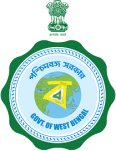 Government of West BengalOffice of the PrincipalMedical College, Kolkata88, College Street, Kolkata–700073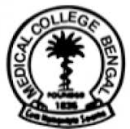 No. MC/	/ 2022							      	 	  Dated: 17.03.2022N O T I C EPharmacovigilance Committee, Medical College, Kolkata is reconstituted comprising of the following members as below with immediate effect until further Order:Prof. Dipak Kumar Sarkar, HOD, Pharmacology, Medical College, Kolkata.		- ChairmanProf. Manab Nandy, Dean of Students’ Affairs, Medical College, Kolkata.		-Member  											SecretaryProf. Nabanita Chakraborty, HOD, General Medicine, Medical College, Kolkata.Prof. Ramesh Chandra Gharami, HOD, Dermatology, Medical College, Kolkata.Prof. Sudip Saha, HOD, G & O, Medical College, Kolkata.Prof. Mausumi Nandy, HOD, Paediatrics, Medical College, Kolkata.Prof. Sibes Das, HOD, Respiratory Medicine, Medical College, Kolkata.Dr. Swarnabindu Bnaerjee, Assoc. Prof. & HOD, Medical Oncology, M.C., Kol.Dr. Tanmay Gnaguly, Assoc. Prof., Dept. of Pharmacology, Medical College, Kolkata.Dr. Sujash Halder, Assoc. Prof., Dept. of Pharmacology, Medical College, Kolkata. All concerned are hereby informed accordingly.  PrincipalMedical College, KolkataNo. MC/	/1(10)/ 2022								      Dated: 17.03.2022Copy forwarded for information and necessary action please to:Prof. Dipak Kumar Sarkar, HOD, Pharmacology, Medical College, Kolkata.	Prof. Manab Nandy, Dean of Students’ Affairs, Medical College, Kolkata.		Prof. Nabanita Chakraborty, HOD, General Medicine, Medical College, Kolkata.Prof. Ramesh Chandra Gharami, HOD, Dermatology, Medical College, Kolkata.Prof. Sudip Saha, HOD, G & O, Medical College, Kolkata.Prof. Mausumi Nandy, HOD, Paediatrics, Medical College, Kolkata.Prof. Sibes Das, HOD, Respiratory Medicine, Medical College, Kolkata.Dr. Swarnabindu Bnaerjee, Assoc. Prof. & HOD, Medical Oncology, Medical College, Kolkata.Dr. Tanmay Gnaguly, Assoc. Prof., Dept. of Pharmacology, Medical College, Kolkata.Dr. Sujash Halder, Assoc. Prof., Dept. of Pharmacology, Medical College, Kolkata.PrincipalMedical College, Kolkata